______________________________________________________________________ORDINATION PRESBYTÉRALE DE GABRIEL MOMBO PFUTILA LE 29 JUIN 2014 EN L’ÉGLISE SAINT-MICHEL DE VAUDREUIL-DORIONHOMÉLIE DE MGR NOËL SIMARD, ÉVÊQUE DE VALLEYFIELD______________________________________________________________________Chers frères et sœurs dans le Christ,Cher Gabriel, En cette fête des saints Pierre et Paul lors de laquelle étaient traditionnellement ordonnés les prêtres, tu seras, Gabriel, ordonné prêtre de l’Église catholique. Quel motif d’action de grâce pour notre Église!Qui est le prêtre?Le prêtre, c’est celui qui est appelé à se donner à Dieu jusque dans sa chair. À la suite du Christ qui a pris notre chair et qui s’est donné pour notre salut, comme lui, le prêtre est invité à s’offrir tout entier pour continuer l’œuvre du Christ. Pour cela, il se doit d’être vraiment « l’ami » de Jésus, de vivre en amitié avec Lui, de s’identifier à Lui, de correspondre à sa Volonté.Cher Gabriel, à l’exemple de Pierre, sois un leader qui entraîne ses frères et sœurs dans cette marche à la suite du Christ, qui leur donne le goût de la Parole et qui les rassemble dans l’amour et l’unité. À l’exemple de Paul, sois un missionnaire plein de fougue et sortant de lui-même pour crier la Bonne Nouvelle non seulement en paroles pour par toute ta vie. Sois un prêtre tout à tous, sans faire exception, sans privilégier certains au détriment de d’autres. Que ton cœur soit disponible et universel, ouvert et totalement donné à Dieu et à chacune des brebis qui te sont confiées, spécialement les petites et les fragiles.Que fait le prêtre?Nous entendons parfois des gens faire des farces à propos des tâches des prêtres et dire qu’il travaille la fin de semaine qui est souvent associée à la célébration des sacrements du salut. Il est vrai que le prêtre agit in persona Christi, au nom du Christ, pour donner Sa vie par le baptême, pour pardonner les péchés par le sacrement du pardon, pour nourrir les fidèles par l’eucharistie, pour fortifier les malades par le sacrement de l’onction des malades… Cela occupe une bonne partie de son temps et est essentiel pour la construction de la communauté.Cependant, le prêtre s’occupe aussi et beaucoup de la Parole de Dieu, Parole de vie à proclamer, à annoncer, à enseigner. Même si tout semble être le contraire, le monde a soif et faim de la Parole. Évangéliser, c’est répondre à cette soif, à ce cri vers le bonheur et l’épanouissement. Le prêtre se doit d’être évangélisateur, c’est-à-dire qu’il est consacré par l’Esprit et envoyé pour porter la Bonne Nouvelle, pour annoncer la joie de l’Évangile, de la bonne Nouvelle de Jésus, et ce, en Église, avec tout le peuple de dieu appelé, lui aussi, à être pèlerin et évangélisateur.Comme l’écrit le pape François dans son exhortation apostolique La joie de l’Évangile, l’évangélisation, cela veut dire « annoncer et porter le salut de Dieu dans notre monde, qui souvent se perd, a besoin de réponses qui donnent courage et espérance, ainsi qu’une nouvelle vigueur dans la marche » (n. 114). Cependant, il n’y a pas plus belle prédication de l’Évangile qu’une vie vécue selon l’Évangile. Gabriel, l’annonce du Christ ne sera crédible que si ta vie est en cohérence avec ce que tu proclames. Sois un exemple! Sois un témoin et non seulement un maître!Enfin, le prêtre a aussi à guider le peuple de Dieu, à conduire la communauté en Bon pasteur, à « gouverner » dans un réel esprit de service et le souci constant d’aider chacun et chacune à trouver sa place. Le prêtre doit avoir un souci particulier pour la brebis égarée. Le pape François nous rappelle fortement la place privilégiée, prioritaire, que les pauvres doivent avoir dans notre action pastorale et spirituelle. « C’est d’avoir soin de la fragilité, en étant attentifs aux nouvelles formes de pauvreté et de fragilité dans lesquelles nous sommes appelés à reconnaître le Christ souffrant. » (La joie de l’Évangile, n. 210). Et le pape François de nommer, entre autres, les réfugiés, les migrants, les femmes qui sont trop souvent victimes et d’exclusion, les enfants à naître…En parlant de la nouvelle évangélisation, le pape rappelle qu’elle se réalise fondamentalement dans trois domaines. En premier lieu, il y a le domaine de la pastorale ordinaire, « qui est orientée vers la croissance des croyants qui  fréquentent régulièrement la communauté et qui se rassemblent le Jour du Seigneur pour se nourrir et de la Parole et du Pain de la Vie éternelle » (La joie de l’Évangile n. 14). Cela inclut aussi les fidèles qui conservent une foi catholique intense et sincère et l’expriment de bien des manières, bien qu’ils ne participent pas fréquemment au culte. Comme image, je prendrais celle de la bergerie, du bercail. Le deuxième domaine, « c’est celui des personnes baptisées qui pourtant ne vivent pas les exigences du baptême; qui n’ont pas une appartenance du cœur à l’Église et qui ne font pas l’expérience de la consolation de la foi » (n. 14). Il s’agit alors de les aider à vivre une conversion qui leur redonne le goût et la joie de la foi, de même que le désir de s’engager. Je dirais que l’image appropriée, c’est le champ où la semence a été jetée, mais qui a un grand besoin d’être sarclé, retourné…Enfin le troisième domaine, c’est « celui de ceux qui ne connaissent pas Jésus-Christ ou l’ont toujours refusé » (n. 14), ou de ceux qui se sont éloignés de Dieu. C’est alors que le pape François parle de sortir de soi et d’aller vers ces personnes pour leur révéler l’amour du Père, que Dieu les aime. La cause missionnaire doit avoir la première place. Et l’image qui est la plus pertinente, c’est celle de la mer : il faut aller au large.Cher Gabriel, puisses-tu t’occuper non seulement de la bergerie et du champ, mais aller en priorité vers le large… en te laissant guider par le souffle de l’Esprit.Avec quoi, comment?C’est toute une tâche qui t’est confiée, et elle comporte de nombreuses exigences. Entre autres, d’être un homme de foi, à l’image de saint Pierre qui confesse le Christ comme Messie et Fils de Dieu, une foi poussée par la prière, par la méditation, approfondie par l’enseignement de l’Église. Homme de foi, le prêtre doit croire en son ministère, engager toute sa vie dans le ministère. Et sa foi au Christ doit le conduire à la foi en l’Église et à un amour pour son Église : le prêtre n’annonce pas son opinion, mais la foi de l’Église. Comme autre exigence, c’est d’être humble. L’humilité signifie laisser passer le Christ devant soi, lui donner la première place dans sa vie, demander sans cesse le secours de sa grâce, savoir s’appuyer sur la fraternité sacerdotale ou diaconale, promouvoir l’indispensable collaboration avec les laïcs. L’humilité, c’est savoir aussi dépendre des autres, regarder en face ses fragilités et exercer un regard critique sur soi.Autre exigence pour être un prêtre selon le cœur de Dieu, c’est d’être plein de miséricorde. Tout le ministère sacerdotal doit être empreint de miséricorde, ce qui veut dire être atteint et être touché par les misères de ses frères et sœurs, et chercher par tous les moyens à y remédier.Enfin, le prêtre doit être un homme de fidélité, fidélité à Dieu, à Jésus, à l’Église, fidélité à annoncer la Bonne Nouvelle à ses frères et sœurs à temps et à contretemps. Être comme saint Paul qui écrit à Timothée : « J’ai tenu jusqu’au bout la course, je suis resté fidèle », sachant que le Seigneur l’a assisté et l’a rempli de force pour annoncer jusqu’au bout l’Évangile.Cher Gabriel, merci pour ton don, pour ton engagement au service de Dieu, du peuple de Dieu, de tes frères et sœurs en humanité. Tu ne seras prêtre et prêtre pour l’éternité, que si tu demandes sans cesse le secours de Dieu et que si tu développes une vraie communion fraternelle avec les fidèles que le Seigneur te confie.Je t’assure de ma prière comme je demande à toute la communauté de prier pour toi afin que tu sois un pasteur selon le cœur de Dieu.Puissent tous les saints et saintes, spécialement notre mère Marie, saints Pierre et Paul, et saint Gabriel, te venir en aide! AMEN.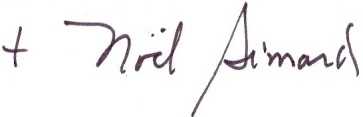 